СОВЕТ ДЕПУТАТОВ МУНИЦИПАЛЬНОГО ОБРАЗОВАНИЯ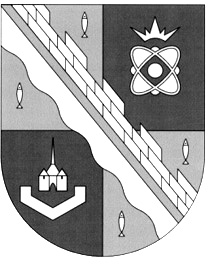 СОСНОВОБОРСКИЙ ГОРОДСКОЙ ОКРУГ ЛЕНИНГРАДСКОЙ ОБЛАСТИ(ЧЕТВЕРТЫЙ СОЗЫВ)Р Е Ш Е Н И Еот 30.11.2022 года  № 125Рассмотрев решение №19 от 24.11.2022г  постоянной комиссии совета депутатов по социальным вопросам и в целях  дополнительной социальной поддержки семей граждан, направленных в ряды Вооруженных сил России по мобилизации (в том числе изъявивших желание проходить службу добровольно), совет депутатов Сосновоборского городского округа Р Е Ш И Л:1. Предложить администрации Сосновоборского городского округа:1.1. освободить от родительской платы граждан, направленных в ряды Вооруженных сил России по мобилизации (в том числе изъявивших желание проходить службу добровольно) за оказание услуг, предоставляемых детям учреждениями дополнительного образования с 01  ноября 2022 года. 2. Настоящее решение вступает в силу со дня принятия.Председатель совета депутатовСосновоборского городского округа                                     И.А. Бабич                                                                     «О предложениях совета депутатов администрации Сосновоборского городского округа по дополнительным мерам социальной поддержки семьям граждан, направленным в ряды Вооруженных сил России по мобилизации (в том числе изъявивших желание проходить службу добровольно)»